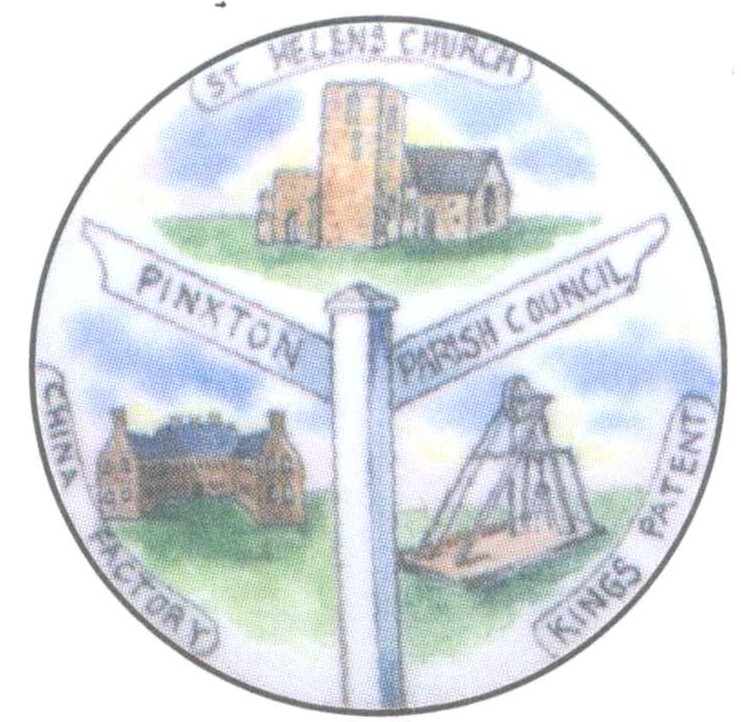 Minutes of the Pinxton Parish Council Meeting held on 21st June 2023 at 7pmPresent: Cllr M Hinman (Chairman)	Cllr B Marshall		Cllr R Street	Cllr C Drake-BrockmanCllr V Meredith		Cllr J Siddle 		Cllr M Dooley	Cllr A Slack	Cllr D Palos			Cllr S Palos		Cllr P Oldfield	L J Powell – Parish ClerkMembers of Public x 5No Police Representative 	Cllrs Siddle & D Palos advised that he was audio recording the meeting.23/015 Apologies for absence Apologies were received from Cllr Brentnall who was working.23/016 Declaration of Members Interest/Update of Register Cllrs Hinman, Dooley, Marshall, Slack, Drake-Brockman and Meredith declared a interests and had completed the interest form. 23/017 To receive and approve requests for dispensations from members on matters in which they have a Disclosable Pecuniary Interest.No dispensations were requested.23/018 To determine which items, if any, should be taken with the public excluded. No items to be taken with the public excluded.23/019   Minutes   	The minutes of the Annual Parish Meeting held on Wednesday 17th May 2023 were considered. The minutes had been distributed to members prior to the meeting.RESOLVED (unanimous) The minutes of the Annual Parish Meeting held on 17th May be adopted.The minutes of the Annual Parish Council meeting held Wednesday 17th May 2023 were considered. The minutes had been distributed to members prior to the meeting.RESOLVED (unanimous) The minutes of the Annual Parish Council Meeting held on 17th May 2023 be adopted.23/020 Updates on matters arising from the minutes (for information only)Cllr Dooley advised that she will chase Wayne Hatton for a response. 23/021 Public Speaking 021.1 Parishioner MattersA female resident was concerned over water issues.Antony Slack asked if the parish council would consider taking part in No Mow May in certain areas of the village. Cllr Dooley advised that Bolsover District Council are adopting new initiatives such as this.021.2 Police MattersDespite the Clerk sending the police previous minutes and this month’s agenda, there was no Police Representative present and no report had been given.021.3 Reports from Council Representatives on Outside BodiesThere were no reports from outside bodies.021.4 Reports from District and County Councillor Representatives on matters of direct relevance to Pinxton Parishioners Cllr Dooley reported that training at District is complete. Cllr Dooley reported that she had rung Mark Fletcher MP twice without a response. The lady who had been trying to get a bungalow now has one. The problem with the Headstocks fence was still an issue. The Nursery School had received a “Good” rating.Cllr J Siddle (DCC) reported that There will be water works on Alfreton Road so there will be a disruption. 18 July the man hole cover on West End is being replaced. 27th July surface dressing on Mansfield Road.23/022    Planning ApplicationsThe latest planning applications and decisions had been distributed to members prior to the meeting. The planning applications were noted.23/023    Parish Council – Items for Decision/Action023.01 Lead Councillors on ActivitiesThe lead councillors on activities were considered.RESOLVED (unanimous) Freighter Day – B MarshallSpeedwatch – P Oldfield, S Palos, D PalosDefibrillators – B Marshall, L BrentnallLitter Picking – M Dooley, B Marshall, J Siddle, S Palos023.02 Application to Play on TopsConsideration was given to the application for teams to play football on the Tops in the coming season.RESOLVED (unanimous) Agreed for the current two teams to continue playing on the Tops, Managers to check suitability of playing surface prior to each game.023.03 Request to use Village Hall F.O.C.Consideration was given to the email from Pinxton Academies requesting to use the village hall free of charge for a children’s art exhibition. Email distributed to members prior to the meeting.RESOLVED (unanimous) to request a reciprocal arrangement with the use of the Pass Centre.023.04 Request for Water Supply at AllotmentsConsideration was given to the email requesting a water supply to the allotments. Cllr Hinman advised that this had been looked into previously but to bring water from the road would cost £25k. An alternative of water butts was discussed.RESOLVED (unanimous) to look in to alternative water sources.023.05 FootpathsNo update on footpaths.023.06 Freedom of ParishThe Freedom of the Parish was discussed. The Clerk reported that she had written to the three new awardees and was awaiting a reply from two. It was agreed that all, past and present recipients would be awarded an engraved glass/crystal trophy and be invited to the presentation evening.023.07 Booking PolicyConsideration was given to the letter from Nicky Patel which Cllr Dooley read out at the meeting.RESOLVED (10 for, 1 abstention) all cancellation fees to be waived.23/024 FinancesThe financial matters for May were considered:Income and Expenditure Details for May 2023 	Statement of Parish Council Investment.Bank Statement for both accounts.Bank ReconciliationRESOLVED (unanimous) the above finances were approved.23/025 Clerks ReportThe Clerk’s report was received and noted.23/026 Correspondence Received     The correspondence was noted.The Chairman requested that the public left the meeting at this juncture as further discussions needed taking in private.23/027 Date of the next Parish Council meeting – 19th July 2023 7pm in the Village Hall, 3 Kirkstead Road, Pinxton, NG16 6NAMeeting closed 8.40pmSigned Chairman…………………………………………………………………. (Cllr Hinman)